Table S1. Oligonucleotides used for PCR-detection of the novel viruses.Table S2. Oligonucleotides used for internal control Poliovirus RT-qPCR.Table S3. Characteristics of viruses with complete and partial coding sequences.Table S4. Characteristics of genome fragments detected in the study.Table S5. Similarity estimation within tabanid negev-like viruses using discontiguous megablast on the full genome.Table S6. Similarity estimation within tabanid xinmo-like sequences using L protein amino acid sequence.Table S7. Similarity estimation within tabanid ifla-like sequences using polyprotein amino acid sequence.Table S8. Similarity estimation within tabanid solinvi-like sequences using polyprotein amino acid sequence.Table S9. Similarity estimation of pool 1 orthophasma-like contig with orthophasma-like sequences from pools 8 and 9 using amino acid sequences.Table S10. Similarity estimation of pool 9 orthophasma-like contig with orthophasma-like sequences from pools 8 and 1 using amino acid sequences.
Figure S1. Dynamic of the real-time quantification cycle (Cq) during passages of the Xanka Hybomitra negev-like virus. Black dotted line represents qPCR detection limit (41 cycles).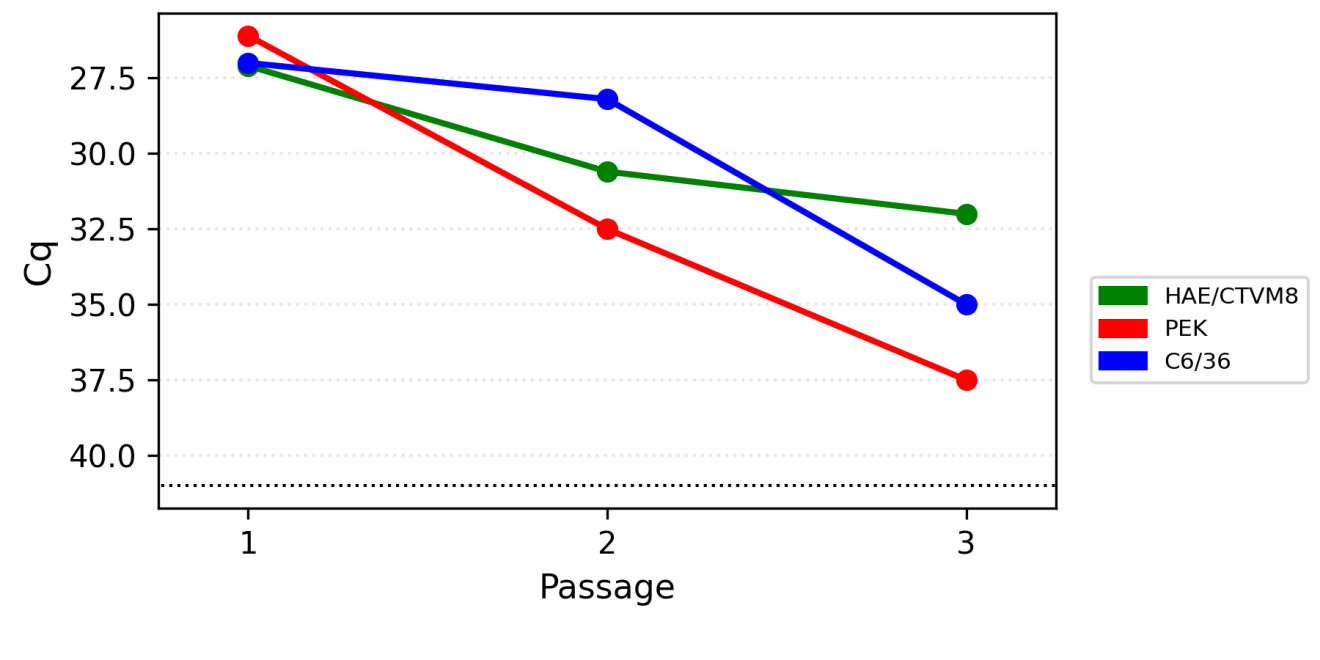 


Figure S2. Dynamic of the real-time quantification cycle (Cq) during passages of the Volxa Hybomitra toti-like virus. Black dotted line represents qPCR detection limit (41 cycles).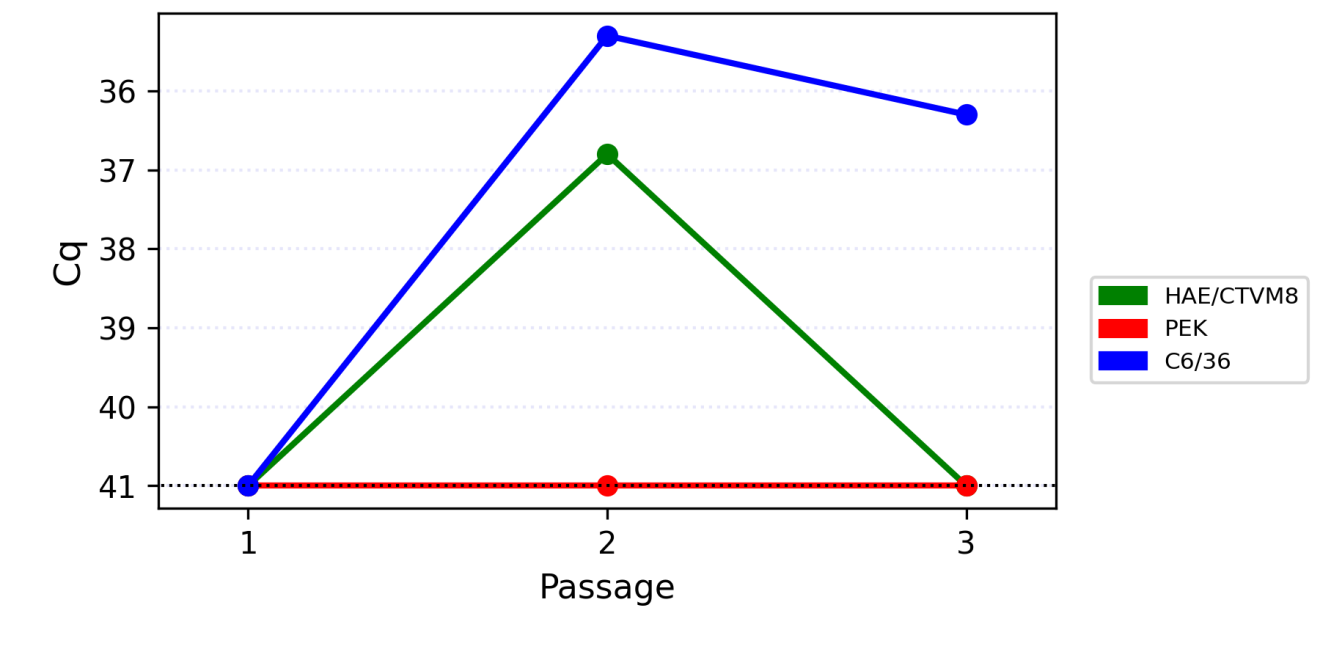 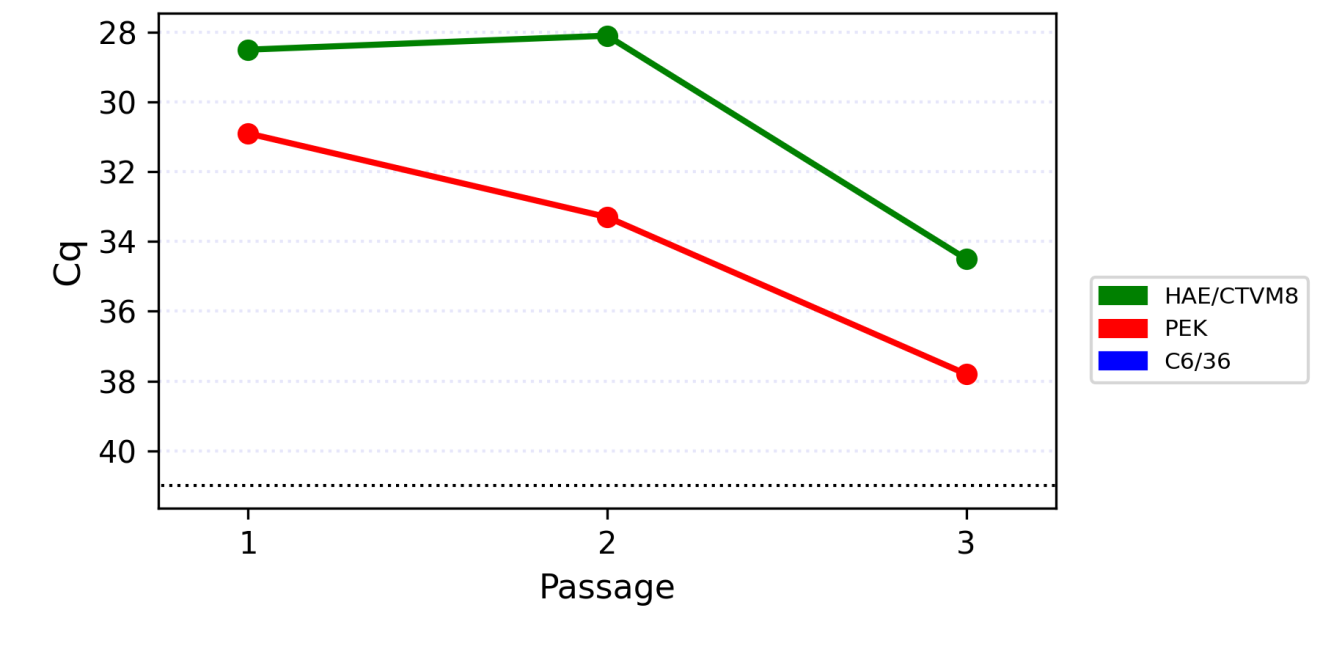 Figure S3. Dynamic of the real-time quantification cycle (Cq) during passages of the Kamenushka Hybomitra narna-like virus. Black dotted line represents qPCR detection limit (41 cycles).Figure S4. Dynamic of the real-time quantification cycle (Cq) during passages of the Medvezhye pound Haematopota permuto-like virus. Black dotted line represents qPCR detection limit (41 cycles).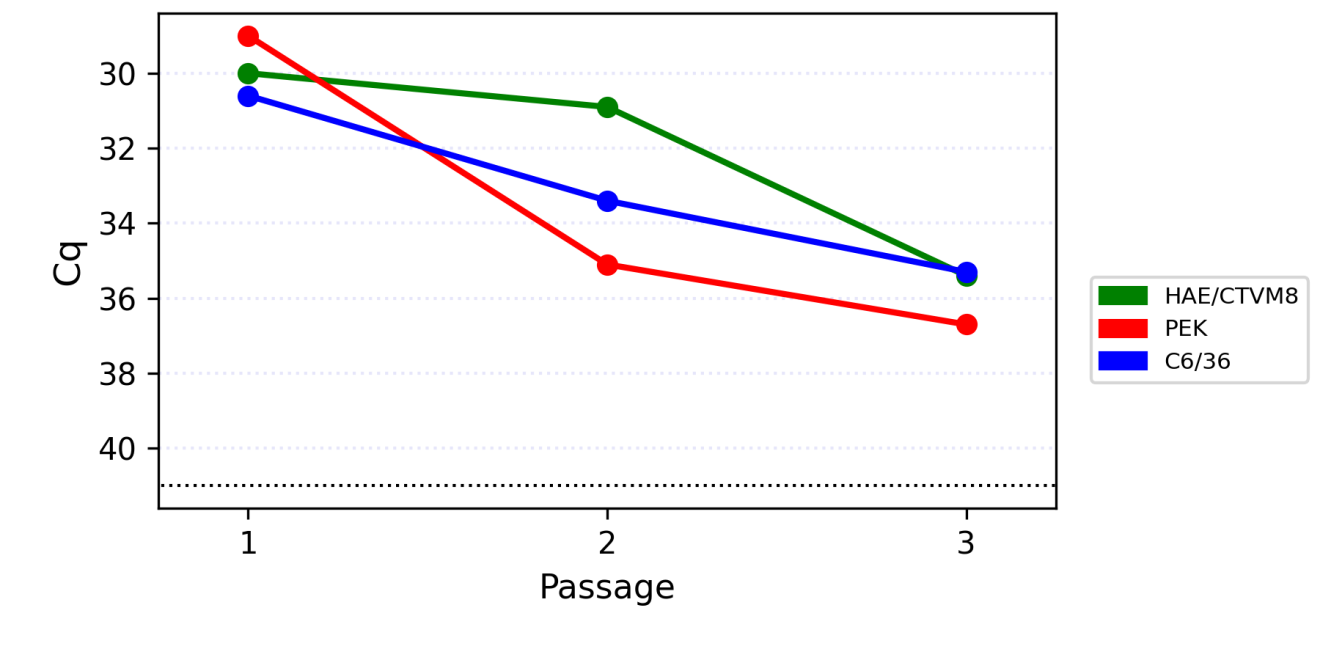 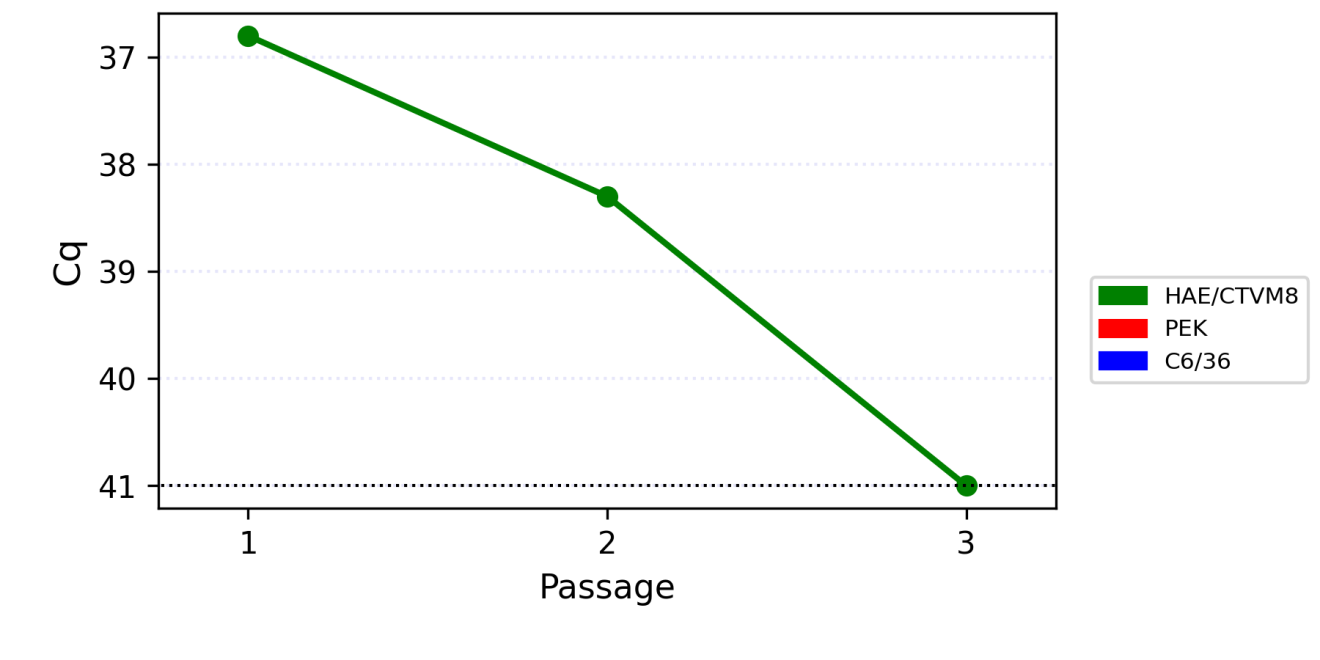 Figure S5. Dynamic of the real-time quantification cycle (Cq) during passages of the Polka Haematopota nora-like virus. Black dotted line represents qPCR detection limit (41 cycles).Figure S6. Dynamic of the real-time quantification cycle (Cq) during passages of the Big Soux River virus (strain Medvezhye). Black dotted line represents qPCR detection limit (41 cycles).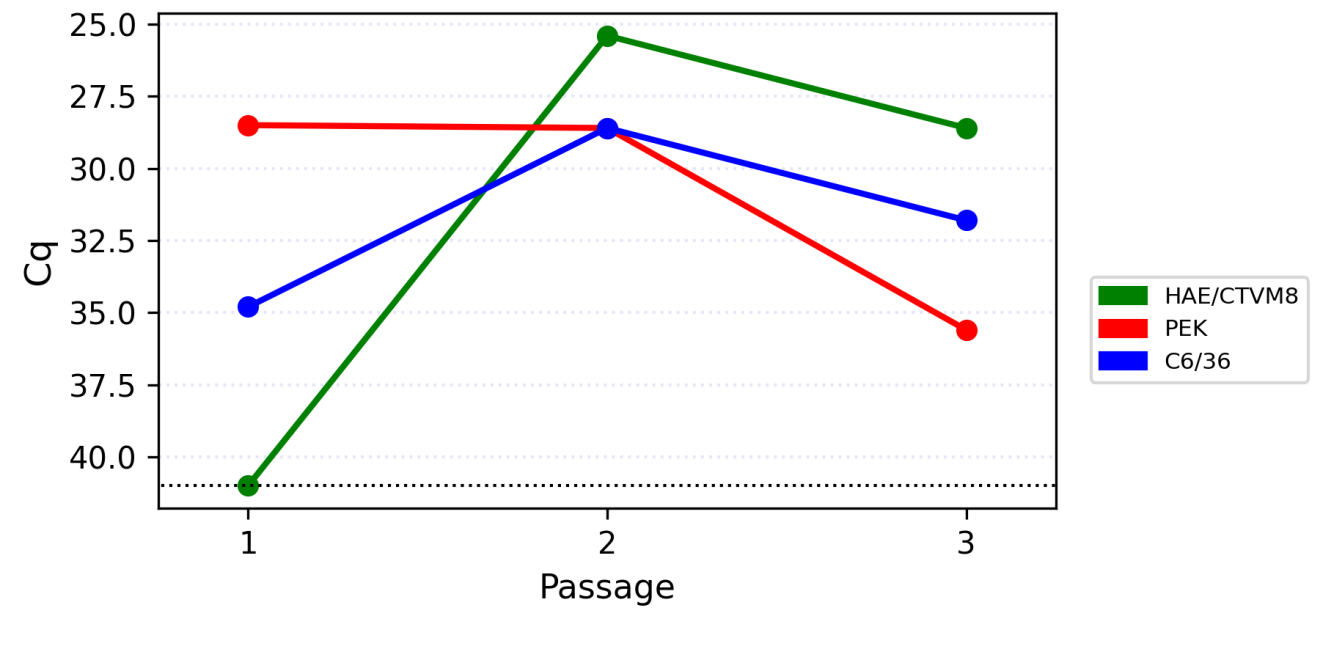 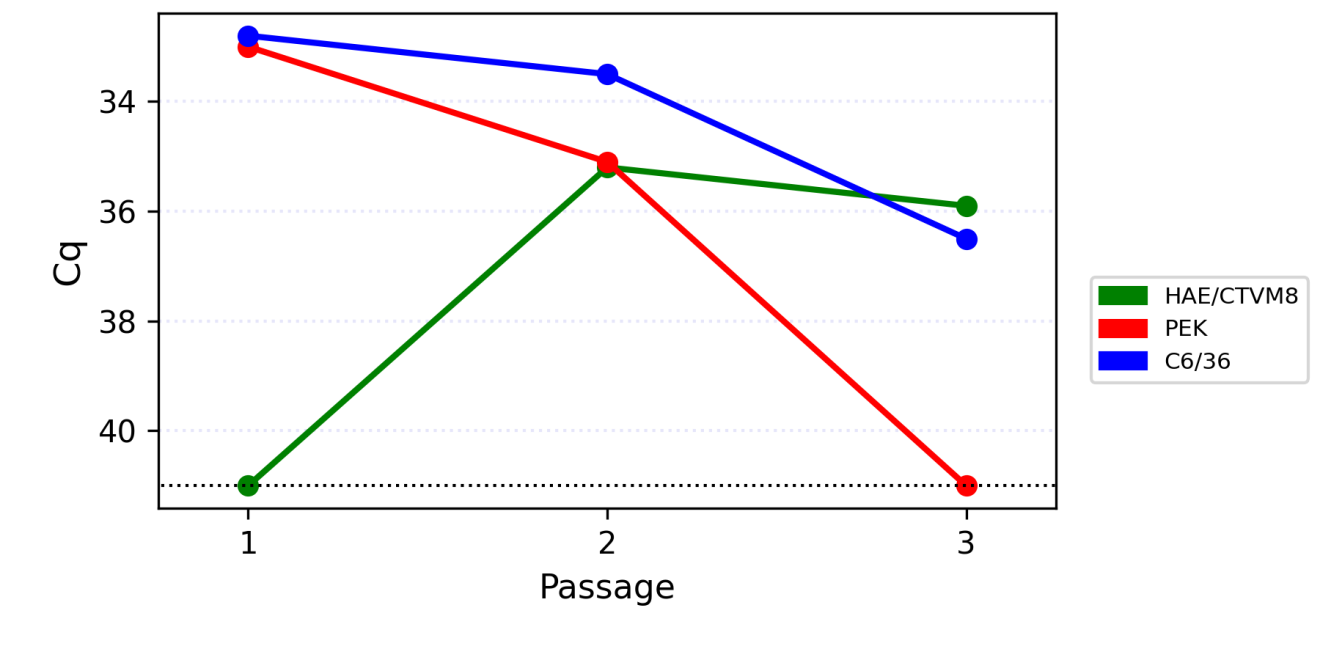 Figure S7. Dynamic of the real-time quantification cycle (Cq) during passages of the Melisia Chrysops solemo-like virus. Black dotted line represents qPCR detection limit (41 cycles).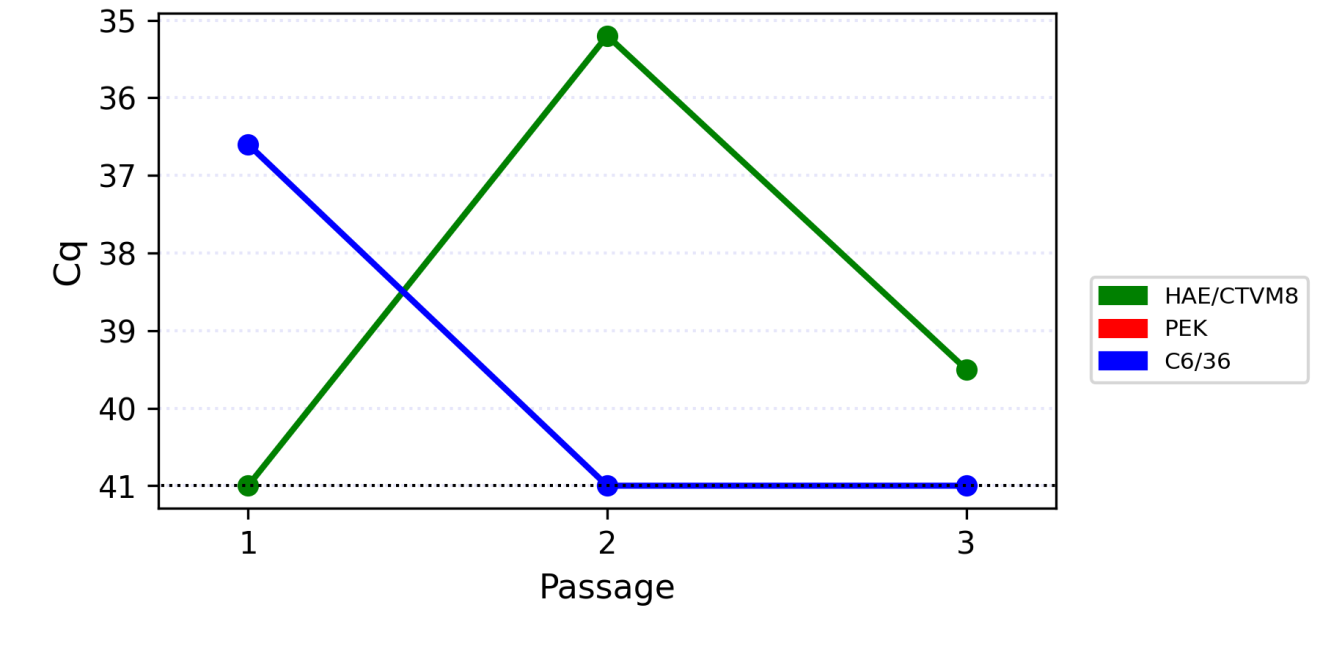 Figure S8. Dynamic of the real-time quantification cycle (Cq) during passages of the Polka Chrysops solemo-like virus. Black dotted line represents qPCR detection limit (41 cycles).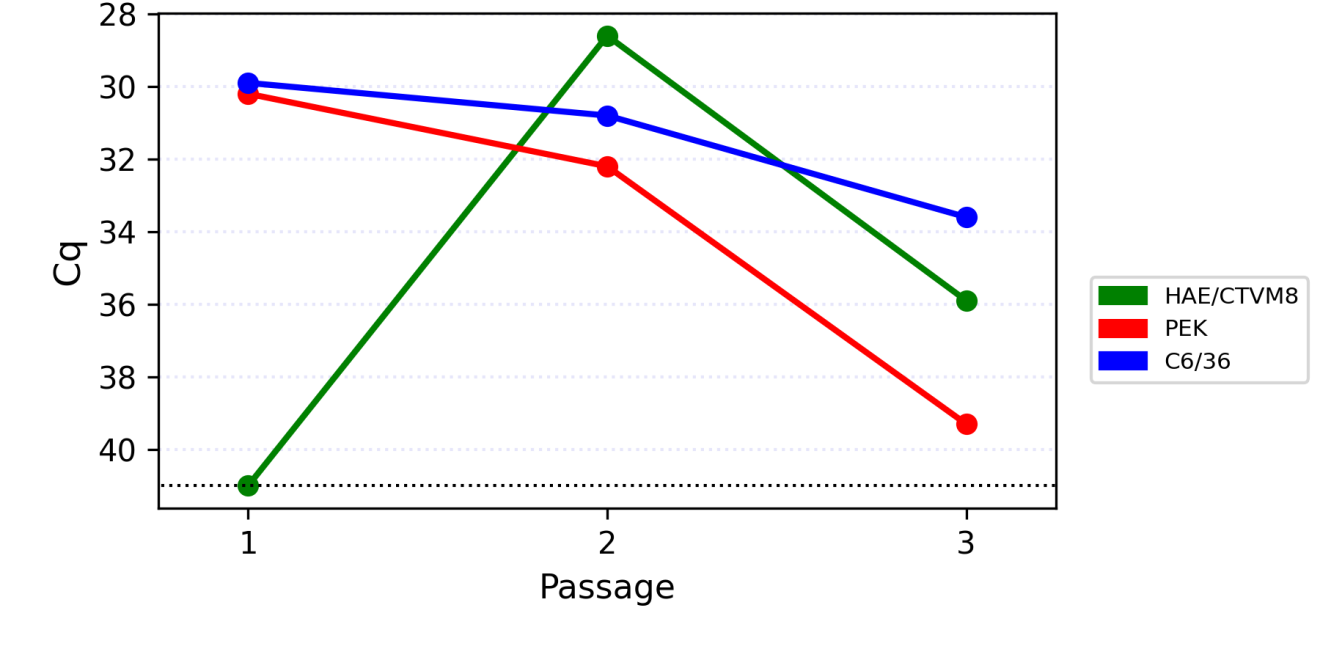 Figure S9. Dynamic of the real-time quantification cycle (Cq) during passages of the Medvezhye Chrysops narna-like virus 2. Black dotted line represents qPCR detection limit (41 cycles).Figure S10. Dynamic of the real-time quantification cycle (Cq) during passages of the Medvezhye Chrysops rhabdo-like virus. Black dotted line represents qPCR detection limit (41 cycles).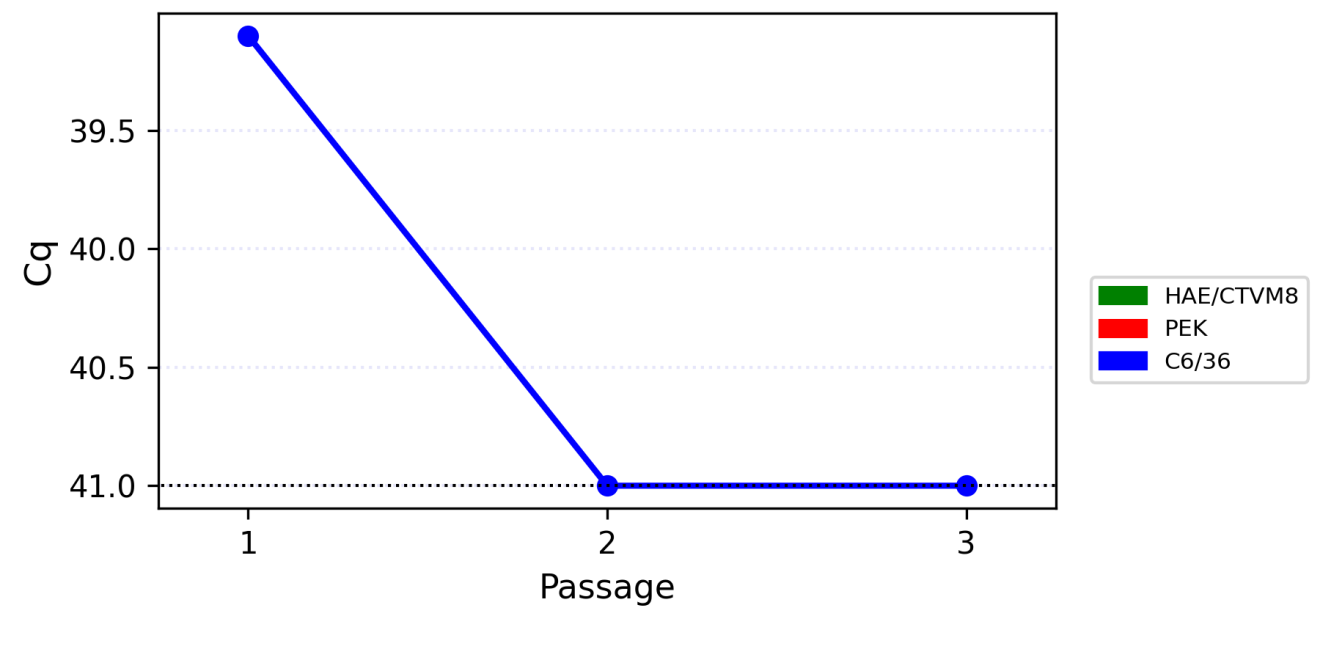 Figure S11. Dynamic of the real-time quantification cycle (Cq) during passages of the Istie Chrysops solemo-like virus. Black dotted line represents qPCR detection limit (41 cycles).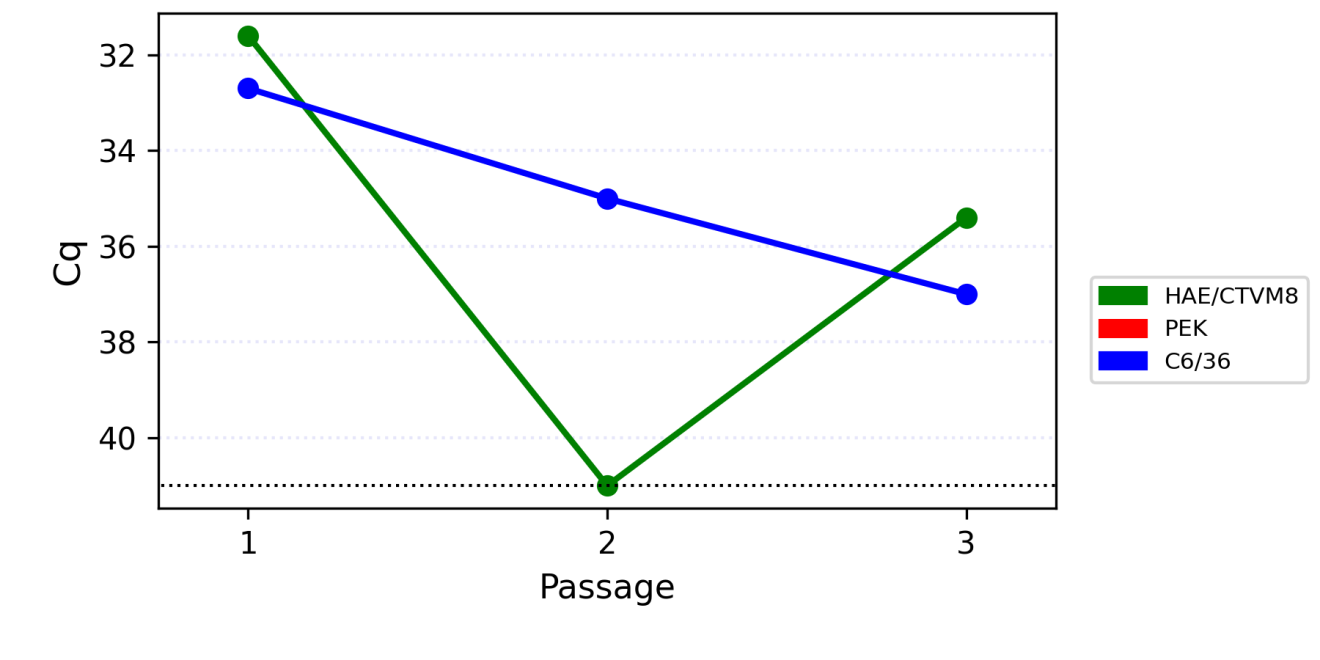 Figure S12. Dynamic of the real-time quantification cycle (Cq) during passages of the Medvezhye Tabanus toti-like virus. Black dotted line represents qPCR detection limit (41 cycles).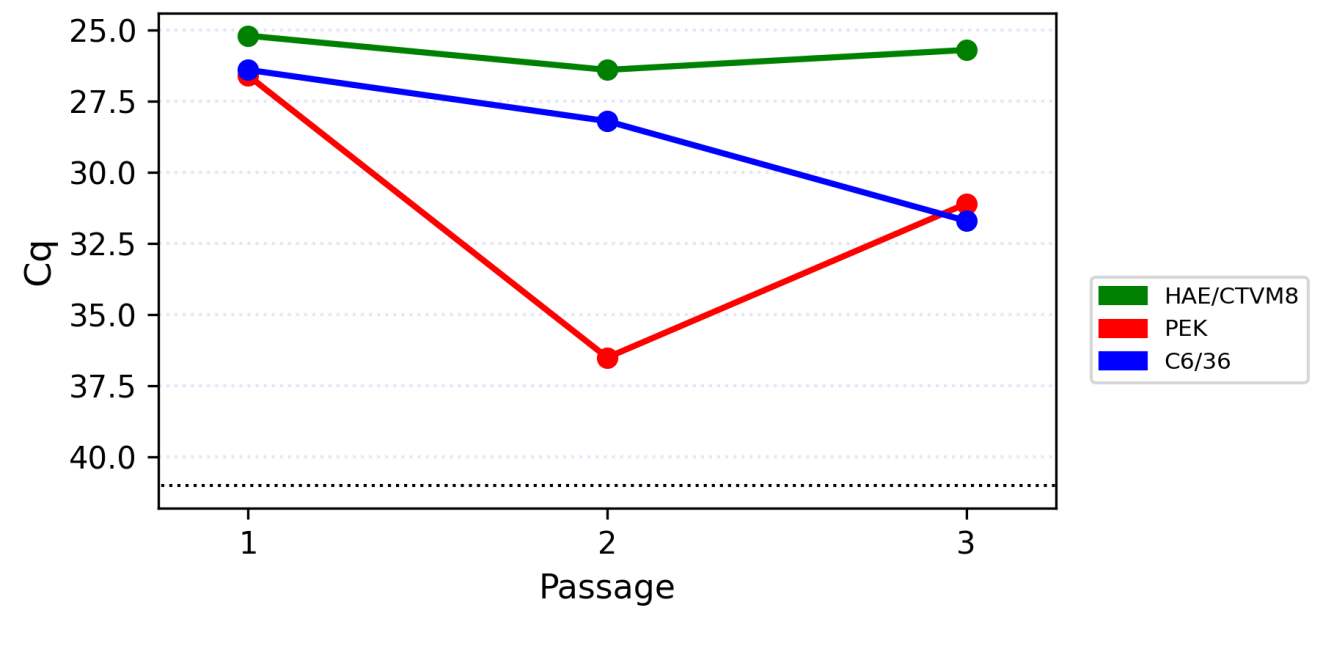 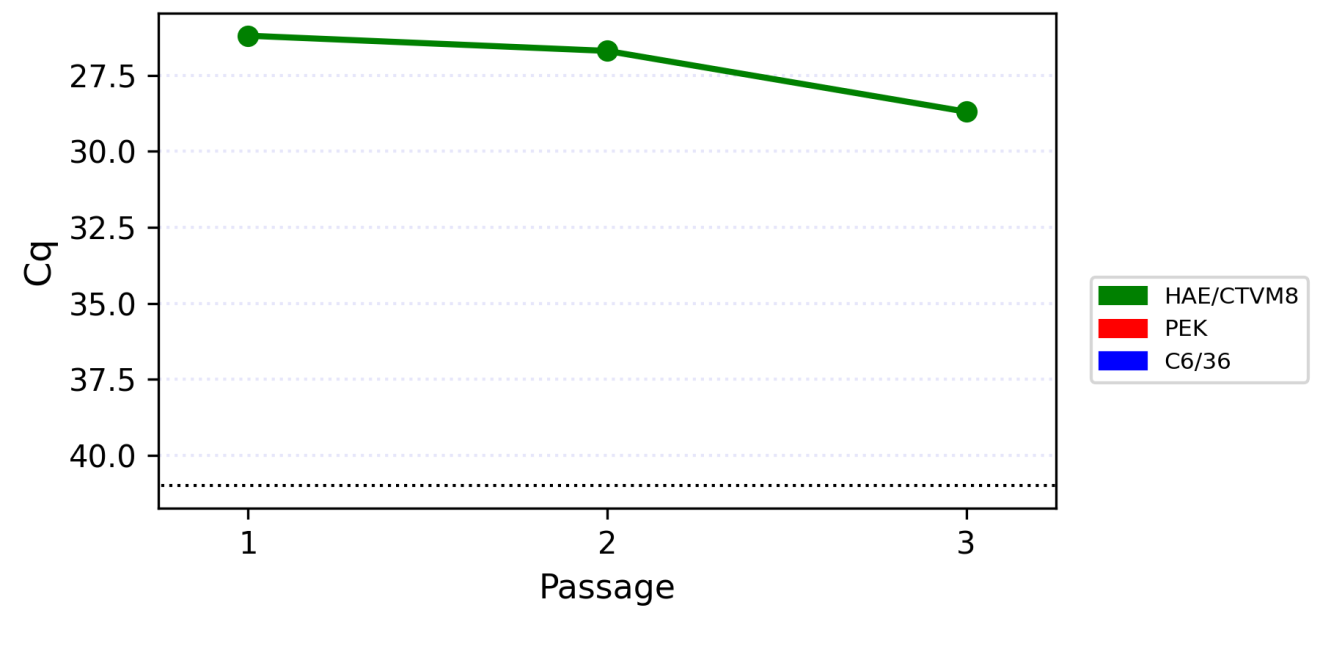 Figure S13. Dynamic of the real-time quantification cycle (Cq) during passages of the Komarovka hybomitra solemo-like virus. Black dotted line represents qPCR detection limit (41 cycles).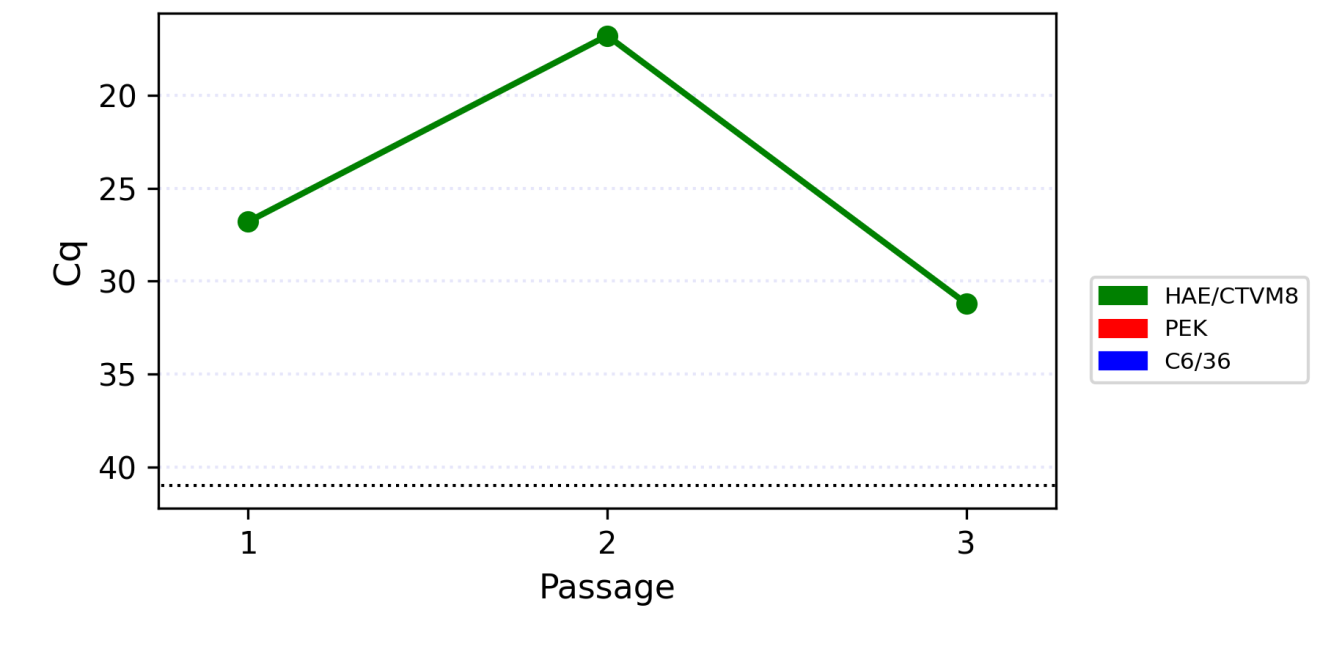 Figure S14. Dynamic of the real-time quantification cycle (Cq) during passages of the Barsukovka Hybomitra ifla-like virus. Black dotted line represents qPCR detection limit (41 cycles).PoolVirusOligonucleotide nameOligonucleotide sequenceProduct lengthTemperature1Xanka Hybomitra Negev-like virusNegevL-p1_FGATGCGTTAAAAGAAGCGAA310501Xanka Hybomitra Negev-like virusNegev_p1_P(FAM)-ACCGACAAGCCAGTGATACCTGACA-(BHQ-1)310501Xanka Hybomitra Negev-like virusNegevL-p1_RTTGGACAAAACACGGAATTG310501Razdolnyj Hybomitra Phasma-like virusOrto_p1_FTGTTGTTGCTAATGTTCCAC308501Razdolnyj Hybomitra Phasma-like virusOrto_p1_RATTCTGATGATTCCTGGGTG308502Kamenushka Hybomitra Narna-like virusNarn_p2_FCGTTAATCATTTGGCGTTGA399502Kamenushka Hybomitra Narna-like virusNarn_p2_P(FAM)-GCGCACTGAGGACAGTGGCC-(BHQ-1)399502Kamenushka Hybomitra Narna-like virusNarn_p2_RCCATTTTTGAGGGTTGACAG399502Volxa Hybomitra Toti-like virusToti_p2_FAACTCGACGATGAATGTGAA358502Volxa Hybomitra Toti-like virusToti_p2_P(FAM)-GCAGCTTGGTATCTGATGGCGCT-(BHQ-1)358502Volxa Hybomitra Toti-like virusToti_p2_RGAGAAGTGACTCGTAAGGAC358502Komarovka Hybomitra Solemo-like virusSole_p2_FCGTGCATTCCCGCTATTTGT362552Komarovka Hybomitra Solemo-like virusSole_p2_P(FAM)-GCTCCCACTGTGCCTTGAC-(BHQ-1)362552Komarovka Hybomitra Solemo-like virusSole_p2_RAGTGATGCCAGCCCATGTTT362552Barsukovka Hybomitra Ifla-like virusIfla_p2_FTTTGTATTGATCCAGGTGCT363522Barsukovka Hybomitra Ifla-like virusIfla_p2_P(FAM)-ACTTTGAGACCACCCCGCCA-(BHQ-1)363522Barsukovka Hybomitra Ifla-like virusIfla_p2_RTTTCTGCTATGCCTAAAGGT363523Big rock Hybomitra Ifla-like virusC30_p3_FTTCTTGCTGCACTAGTATTGA252503Big rock Hybomitra Ifla-like virusTGGGTCTGTGTTGGACAATAACACCCA252503Big rock Hybomitra Ifla-like virusC30_p3_RGAATTGACTGATGATGCTTCT252506Medvezhye Haematopota Flavi-like virusLFla_p6_FCCGAAAGTCAAGAAGAATGC286506Medvezhye Haematopota Flavi-like virusLFla_p6_RCTGGATGGTATATGCGTTGA286506Melisia Haematopota Negev-like virusNegevL_p6_FCGTATGTTTGTCATTCGCAA261506Melisia Haematopota Negev-like virusNegevL_p6_P  (FAM)-CCATAGGCAGGGCAGTCACA-(BHQ-1)261506Melisia Haematopota Negev-like virusNegevL_p6_RCAGACCAAAAGGACTCATCA261506Medvezhye Haematopota Xinmo-like virusAnphe_p6_FTTGTTATTATCCCAGGTGCC367506Medvezhye Haematopota Xinmo-like virusAnphe_p6_RCGTCCTCTTGGATCTGTTAG367506Medvezhye pound Haematopota Permuto-like virusPermu_p6_FCCCAACGCATATCCTCATTA283506Medvezhye pound Haematopota Permuto-like virusPermu_p6_P(FAM)-TGCCACGGGATGTTTCAACC-(BHQ-1)283506Medvezhye pound Haematopota Permuto-like virusPermu_p6_RGAGCGGACAAATATACCCAT283506Polka Haematopota Nora-like virusC191_p6_FTTTTGGAGGATTTGTGAATGC254506Polka Haematopota Nora-like virusC191_p6_P(FAM)-GATCCTCACAGCCCGGCGTG-(BHQ-1)254506Polka Haematopota Nora-like virusC191_p6_RCCTGAATCTTTCTGGCCTTAT254506Polka Haematopota Xinmo-like virusC223_p6_FTACCAAGTAGGCAACATACC270506Polka Haematopota Xinmo-like virusC223_p6_RTGTTTCAGACATGAACTGGT270507Medvezhye Chrysops Negev-like virusNegevL_p7_FCATTGACCACATCTTGCATC400527Medvezhye Chrysops Negev-like virusNegevL_p7_P(FAM)-GGCATGTGAAGTGGTAATGGAATC-(BHQ-1)400527Medvezhye Chrysops Negev-like virusNegevL_p7_RACTAAGGAGGGTCTAGTGTC400527Big Soux River virus (strain Medveje)BSR_p7_FTTTAATATGCAACCACGGGA274507Big Soux River virus (strain Medveje)BSR_p7_P(FAM)-TGCGCACTCGTCCCGAATGA-(BHQ-1)274507Big Soux River virus (strain Medveje)BSR_p7_RTGGTAGAACAGGATTGTGTG274507Medvezhye Chrysops Solemo-like virusSol1_p7_FTCTTTCTTCAAGATCGGCAA326507Medvezhye Chrysops Solemo-like virusSol1_p7_P (FAM)-TCTGGGCGGCAGCAACTATG-(BHQ-1)326507Medvezhye Chrysops Solemo-like virusSol1_p7_RGGAGAGTCAGCATTGGTTTA326507Melisia Chrysops Solemo-like virusSol2_p7_FATGATCAAACCGTGTTGAGA358507Melisia Chrysops Solemo-like virusSol2_p7_P(FAM)-AACCATTTGCCACAAGATCTGTAA-(BHQ-1)358507Melisia Chrysops Solemo-like virusSol2_p7_RCAGTGATCAGAGCCTTAGAC358507Polka Chrysops Solemo-like virusSol3_p7_FAAAGTAAAACCAGGCGTTTG268507Polka Chrysops Solemo-like virusSol3_p7_P(FAM)-AACTCGAACGATTGATGCGGT-(BHQ-1)268507Polka Chrysops Solemo-like virusSol3_p7_RAACTCGATGTATTCTGGCTC268507Medvezhye Chrysops Narna-like virusNar1_p7_FTTTTCTTCGACATATGGGCA255507Medvezhye Chrysops Narna-like virusNar1_p7_RGCTTTGATATCAGATGCTGC255507Medvezhye Chrysops Narna-like virus 2Nar2_p7_FACAGTGCGAAGTTGTTATCT327507Medvezhye Chrysops Narna-like virus 2Nar2_p7_P(FAM)-CAAATGGCTCGGCTTGGTAGATCG-(BHQ-1)327507Medvezhye Chrysops Narna-like virus 2Nar2_p7_RAGATCGGATAGCTTCGTCTA327507Medvezhye Chrysops Solinvi-like virusSoli_p7_FACATTGCCTTTTCCATTGTG335507Medvezhye Chrysops Solinvi-like virusSoli_p7_RAAAAGTTAGGCGTGACAGAT335507Medvezhye Chrysops Rhabdo-like virusRha_p7_FAGAGGCTCTCACTGACAATA292507Medvezhye Chrysops Rhabdo-like virusRha_p7_P(FAM)-TGGCTGACGGATCTGAGATCCCT-(BHQ-1)292507Medvezhye Chrysops Rhabdo-like virusRha_p7_RCCCTCCTAAATGTCCTTTCC292508Medvezhye Chrysops Ifla-like virusIfla_p8_FCATAAGAAGCATAACGACGC350508Medvezhye Chrysops Ifla-like virusIfla_p8_P(FAM)-ACGATCTCCCGATTTCATCCATTCTGA-(BHQ-1)350508Medvezhye Chrysops Ifla-like virusIfla_p8_RTGTGATGTGTCCTTACTTCG350508Medvezhye Chrysops Toti-like virusToti_p8_FTGGTAACATCCAGTTCACAG387508Medvezhye Chrysops Toti-like virusToti_p8_P(FAM)-TGCCGCTATGGGGGAGGCAT-(BHQ-1)387508Medvezhye Chrysops Toti-like virusToti_p8_RTTTTCCGCCGTTATAGGTAG387508Istie Chrysops Solemo-like virusSole_p8_FATTCCAATTCCGAGTCAACA268508Istie Chrysops Solemo-like virusSole_p8_P(FAM)-AGTTGGGTAATTTCGGGGTCTTGGA-(BHQ-1)268508Istie Chrysops Solemo-like virusSole_p8_RCGACCCTCCAAAAGTAAAGA268508Medvezhye Chrysops Xinmo-like virusRha_p8_FGTTCAAGCTTAGGGGTTACA255508Medvezhye Chrysops Xinmo-like virusRha_p8_P(FAM)-TCACGCACATGGTACAGATGCAA-(BHQ-1)255508Medvezhye Chrysops Xinmo-like virusRha p8_RTATGTGATGCCAGTACGTTT255508Medvezhye Chrysops Phasma-like virusOrto_p8_FGCATGCACTCATAGATGTTG260508Medvezhye Chrysops Phasma-like virusOrto_p8_RGTGACTGGATTATCAACGGA260509Medvezhye Tabanus Phasma-like virusOrto_p9_FACTACAAGTTTAGGTGCCAG370509Medvezhye Tabanus Phasma-like virusOrto_p9_RATGATGTGTTAACTGCTGGT370509Medvezhye Tabanus Chu-like virusRha_p9_FTCACTTAAAGTTGCGGATGA334509Medvezhye Tabanus Chu-like virusRha_p9_RTTACAACTTATGGACACGCA334509Medvezhye Tabanus Toti-like virusToti_p9_FAGTCTTAGCCTATACAGCCA353509Medvezhye Tabanus Toti-like virusToti_p9_P(FAM)-TCCTCCATGCCCGGCTTGAGT-(BHQ-1)353509Medvezhye Tabanus Toti-like virusToti_p9_RTGATTAGGCCACATGTGAAA35350OligonucleotideSequencePVR1 5’-CGAACGTGATCCTGAGTGTT-3’PVP1(ROX)-TTGATTCATGAATTTCCTTCATTGGCA-(BHQ-2)PVL15’- GGCAGACGAGAAATACCCAT- 3’PoolVirusPresence in the pool (%)Comparison proteinClosest relativeQ coverIdentity1Xanka Hybomitra Negev-like virus0.01ORF1 (RdRp)[URQ09136.1] Halyomorpha halys negev-like virus 161%42.2%2Kamenushka Hybomitra Narna-like virus<0.01%RdRp[QVG74774.1] Riboviria sp.89%52.5%2Volxa Hybomitra Toti-like virus0.01RdRp[UPT53761.1] Bactrocera zonata toti-like virus99%41.1%2Komarovka Hybomitra Solemo-like virus<0.01%RdRp[UJG28005.1] Ulaatai Melophagus solemo-like virus75%63.6%2Komarovka Hybomitra Solemo-like virus<0.01%CP[APG75767.1] Hubei sobemo-like virus 4893%52.7%6Medvezhye Haematopota Flavi-like virus0.29Polyprotein[QTJ63573.1] Orthopteran flavi-related virus15%41.7%6Melisia Haematopota Negev-like virus0.23ORF1 (RdRp)[URQ09136.1] Halyomorpha halys negev-like virus 161%39.2%6Medvezhye Haematopota Xinmo-like virus0.18RpRp[YP_009337182.1] Hubei diptera virus 1198%35.9%6Medvezhye pound Haematopota Permuto-like virus0.03Polyprotein[WKV34304.1] Riboviria sp.61%35.8%7Medvezhye Chrysops Negev-like virus1.08ORF1 (RdRp)[UPT53679.1] Zeugodacus tau negev-like virus73%44.3%7Big Soux River virus (strain Medvezhye)0.48ORF1[ATI98938.1] Big Sioux River virus99%99.9%7Medvezhye Chrysops Solemo-like virus0.13RdRp[YP_009330098.1] Hubei sobemo-like virus 1373%51.1%7Medvezhye Chrysops Solemo-like virus0.13CP[YP_009342449.1] Wuhan house centipede virus 599%37.7%7Melisia Chrysops Solemo-like virus0.28RdRp[UCS96389.1] Riboviria sp.81%55.7%7Melisia Chrysops Solemo-like virus0.28CP[APG75767.1] Hubei sobemo-like virus 4886%52.6%7Polka Chrysops Solemo-like virus0.05RdRp[QIJ70118.1] Jeffords solemo-like virus95%39.5%7Polka Chrysops Solemo-like virus0.05CP[QHA33885.1] Atrato Sobemo-like virus 386%35.4%7Medvezhye Chrysops Narna-like virus0.61RdRp[UHR49680.1] Sanya cydistomyia duplonotatay narnavirus 191%51.2%7Medvezhye Chrysops Narna-like virus 20.23RdRp[UHR49680.1] Sanya cydistomyia duplonotatay narnavirus 192%51.4%8Medvezhye Chrysops Ifla-like virus0.02Polyprotein[UQJ82152.1] Exitianus exitiosus virus 295%34.5%8Medvezhye Chrysops Toti-like virus0.03RdRp[YP_009333170.1] Hubei toti-like virus 1998%60%8Istie Chrysops Solemo-like virus0.01RdRp[QXV86400.1] Solemoviridae sp.68%46.6%8Istie Chrysops Solemo-like virus0.01CP[APG75767.1] Hubei sobemo-like virus 4898%42.2%8Medvezhye Chrysops Xinmo-like virus0.01L[YP_009337182.1]Hubei diptera virus 1198%39.2%PoolContig type and assigned nameContig nameClosest relativeProteinQ coverIdentity1Orthophasma-likeRazdolnyj Hybomitra Phasma-like virusNODE_8_length_1310_[QXV86665.1] Tibet bird virus 1nucleocapsid89%42.8%1Orthophasma-likeRazdolnyj Hybomitra Phasma-like virusNODE_19_length_530_[QID77675.1] Pink bollworm virus 2RdRp100%69.3%1Orthophasma-likeRazdolnyj Hybomitra Phasma-like virusNODE_21_length_478_[YP_009666959.1] Seattle Prectang virusRdRp100%46%1Orthophasma-likeRazdolnyj Hybomitra Phasma-like virusNODE_22_length_468_[UHK03218] Hangzhou zicrona caerulea phasmavirus 1RdRp99%53.3%2Iflaviridae-likeBarsukovka Hybomitra Ifla-like virusNODE_11_length_1234_[WEU50803.1] Chrysopa pallensPolyprotein93%35.7%2Iflaviridae-likeBarsukovka Hybomitra Ifla-like virusNODE_20_length_639_[CAF1136435.1] Ceratitis capitata iflavirus 3Polyprotein96%48.4%2Iflaviridae-likeBarsukovka Hybomitra Ifla-like virusNODE_21_length_616_[UJG27957.1] Khandagaity Melophagus ifla-like virusPolyprotein100%36.9%2Iflaviridae-likeBarsukovka Hybomitra Ifla-like virusNODE_24_length_577_[WEU50803.1] Chrysopa pallensPolyprotein100%31.8%2Iflaviridae-likeBarsukovka Hybomitra Ifla-like virusNODE_27_length_467_[QZZ63343.1] Leuven wasp-associated virus 3Polyprotein99%46.1%2Iflaviridae-likeBarsukovka Hybomitra Ifla-like virusNODE_28_length_466_[UUG74229.1]XiangYun picorna-like virus 4Polyprotein79%57.6%2Iflaviridae-likeBarsukovka Hybomitra Ifla-like virusNODE_37_length_408_[UQJ82152.1] Exitianus exitiosus virus 2Polyprotein100%63%3Iflaviridae-likeBig rock Hybomitra Ifla-like virusNODE_30_length_381_[CAF1136435] Ceratitis capitata iflavirus 3Polyprotein98%39.6%6Nora virus-likePolka Haematopota Nora-like virusNODE_191_length_616_[ASM93992]Caledonia beadlet anemone Nora virus-like virus 1ORF296%42.9%6Xinoviridae-likePolka Haematopota Xinmo-like virusNODE_223_length_580_Hubei diptera virus 11RdRp97%53.6%7Solinviviridae-likeMedvezhye Chrysops Solinvi-like virusNODE_115_length_1354_[UHK03205.1] Hangzhou Solinvi-like virus 2Polyprotein99%38%7Solinviviridae-likeMedvezhye Chrysops Solinvi-like virusNODE_146_length_1248_[UHK03205.1] Hangzhou Solinvi-like virus 2Polyprotein99%72%7Solinviviridae-likeMedvezhye Chrysops Solinvi-like virusNODE_267_length_903_[UHK03205.1] Hangzhou Solinvi-like virus 2Polyprotein99%68.6%7Solinviviridae-likeMedvezhye Chrysops Solinvi-like virusNODE_312_length_849_[UHK03205.1] Hangzhou Solinvi-like virus 2Polyprotein100%75.5%7Solinviviridae-likeMedvezhye Chrysops Solinvi-like virusNODE_382_length_787_[UHK03205.1] Hangzhou Solinvi-like virus 2Polyprotein99%74.2%7Solinviviridae-likeMedvezhye Chrysops Solinvi-like virusNODE_574_length_664_[UHK03205.1] Hangzhou Solinvi-like virus 2Polyprotein100%75.1%7Solinviviridae-likeMedvezhye Chrysops Solinvi-like virusNODE_617_length_640_[UHK03205.1] Hangzhou Solinvi-like virus 2Polyprotein100%46.5%7Rhabdo-likeMedvezhye Chrysops Rhabdo-like virusNODE_9_length_4303_[AJG39162.1] Wuhan Fly Virus 3L99%36.8%7Rhabdo-likeMelisia Chrysops Rhabdo-like virusNODE_120_length_1338_[YP_009336837.1] Hubei lepidoptera virus 2L95%46.6%7Rhabdo-likeMelisia Chrysops Rhabdo-like virusNODE_12_NODE_108_[UZC34538.1] jopcycgri virus 1L99%50%8Orthophasma-likeMedvezhye Chrysops Phasma-like virusNODE_16_length_3720[QXV86663.1]Tibet bird virus 1RdRp99%52%8Orthophasma-likeMedvezhye Chrysops Phasma-like virusNODE_43_length_2382_[YP_010086190.1] Anopheles triannulatus orthophasmavirusGlycoprotein90%29.4%8Orthophasma-likeMedvezhye Chrysops Phasma-like virusNODE_163_length_1495_[QXV86665.1]Tibet bird virus 1N69%39.1%8Orthophasma-likeMedvezhye Chrysops Phasma-like virusNODE_299_length_1184_[QXV86663.1]Tibet bird virus 1RdRp99%31.5%8Solinviviridae-likeNODE_2118_length_528_[UHK03205.1]Hangzhou Solinvi-like virus 2Polyprotein67%82.4%8Solinviviridae-likeNODE_3267_length_436_[UHK03205.1]Hangzhou Solinvi-like virus 2Polyprotein99%70.8%8Solinviviridae-likeNODE_4305_length_385_[UHK03205.1]Hangzhou Solinvi-like virus 2Polyprotein99%50.8%9Orthophasma-likeMedvezhye Tabanus Phasma-like virusNODE_10_length_1088_[QXV86665.1] Tibet bird virus 1N97%38.9%9Orthophasma-likeMedvezhye Tabanus Phasma-like virusNODE_47_length_434_[YP_009666982] Ganda bee virusGlycoprotein98%37.9%9Toti-likeMedvezhye Tabanus Toti-like virusNODE_20_length_755_[YP_009333170.1]Hubei toti-like virus 19VP299%67%9Toti-likeMedvezhye Tabanus Toti-like virusNODE_24_length_700_[YP_009333170.1]Hubei toti-like virus 19VP296%79.2%9Toti-likeMedvezhye Tabanus Toti-like virusNODE_64_length_393_[YP_009333170.1]Hubei toti-like virus 19VP2100%67.7%9Toti-likeMedvezhye Tabanus Toti-like virusNODE_69_length_384_[YP_009333169.1]Hubei toti-like virus 19VP1100%72.4%9Chu-likeMedvezhye Tabanus Chu-like virusNODE_19_length_798_[YP_010798609.1] megalopteran chu-related virus 119Glycoprotein39%52.8%9Chu-likeMedvezhye Tabanus Chu-like virusNODE_22_length_739_[YP_010798611.1] megalopteran chu-related virus 119RdRp97%34.8%9Chu-likeMedvezhye Tabanus Chu-like virusNODE_25_length_693_[APG78769.1] Hubei chuvirus-like virus 4RdRp99%48.3%9Chu-likeMedvezhye Tabanus Chu-like virusNODE_35_length_520_[YP_010798611.1] megalopteran chu-related virus 119RdRp100%32.4%9Chu-likeMedvezhye Tabanus Chu-like virusNODE_36_length_509_[YP_010798611.1] megalopteran chu-related virus 119RdRp98%54.5%Xanka Hybomitra Negev-like virusMedvezhye Chrysops Negev-like virusXanka Hybomitra Negev-like virus-68.9% (51% Q cover)Melisia Haematopota Negev-like virus70.1% (57% Q cover)71.2% (68% Q cover)Medvezhye Haematopota Xinmo-like virusNODE_223_length_580_Medvezhye Haematopota Xinmo-like virus-57.2% (97% cover)Medvezhye Chrysops Xinmo-like virus60.1% (98% cover)52.9% (98% cover)PoolContig NameQuery cover to the GenBank EntryIdentity to the GenBank EntryQuery cover to Medvezhye Chrysops Ifla-like virus Identity to the Medvezhye Chrysops Ifla-like virus2NODE_11_length_1234_93%35.7%93%50.0%2NODE_20_length_639_96%48.4%99%59.3%2NODE_21_length_616_100%36.9%99%43.4%2NODE_24_length_577_100%31.8%100%35.0%2NODE_27_length_467_99%46.1%99%54.5%2NODE_28_length_466_79%57.6%79%59.6%2NODE_37_length_408_100%63%100%72.5%3NODE_30_length_381_98%39.6%98%79.9%Pool 8 contig namePool 8 abundancePool 7 relativeQ coverIdentityNODE_2118_length_528_10 readsNODE_146_length_1248_35%99.5%NODE_3267_length_436_3 readsNODE_312_length_849_93%99.0%NODE_4305_length_385_5 readsNODE_146_length_1248_99%96.9%Pool 1 contig namePool 8 relativeQ coverIdentityPool 9 relativeQ coverIdentityNODE_8_length_1310_NODE_163_length_1495_85%46.3%NODE_10_length_1088_89%62.6%NODE_19_length_530_NODE_16_length_3720_100%77.3%no--NODE_21_length_478_NODE_16_length_3720_100%56.2%no--NODE_22_length_468_NODE_16_length_3720_99%58.4%no--Pool 9 contig namePool 8 relativeQ coverIdentityPool 1 relativeQ coverIdentityNODE_10_length_1088_NODE_163_length_1495_8645.9%NODE_8_length_1310_93%62.6%NODE_47_length_434_NODE_43_length_2382_9842.0%no--